ПРОТОКОЛ № _____Доп. Вр.                    в пользу                                           Серия 11-метровых                    в пользу                                            Подпись судьи : _____________________ /_________________________ /ПредупрежденияУдаленияПредставитель принимающей команды: ______________________ / _____________________ Представитель команды гостей: _____________________ / _________________________ Замечания по проведению игры ______________________________________________________________________________________________________________________________________________________________________________________________________________________________________________________________________________________________________________________________________________________________________________________________________________________________________________________________________________________________________________________________Травматические случаи (минута, команда, фамилия, имя, номер, характер повреждения, причины, предварительный диагноз, оказанная помощь): _________________________________________________________________________________________________________________________________________________________________________________________________________________________________________________________________________________________________________________________________________________________________________________________________________________________________________Подпись судьи:   _____________________ / _________________________Представитель команды: ______    __________________  подпись: ___________________    (Фамилия, И.О.)Представитель команды: _________    _____________ __ подпись: ______________________                                                             (Фамилия, И.О.)Лист травматических случаевТравматические случаи (минута, команда, фамилия, имя, номер, характер повреждения, причины, предварительный диагноз, оказанная помощь)_______________________________________________________________________________________________________________________________________________________________________________________________________________________________________________________________________________________________________________________________________________________________________________________________________________________________________________________________________________________________________________________________________________________________________________________________________________________________________________________________________________________________________________________________________________________________________________________________________________________________________________________________________________________________________________________________________________________________________________________________________________________________________________________________________________________________________________________________________________________________________________________________________________________________________________________________________________________________________________________________________________________________________________________________________________________________________________________________________________________________________________Подпись судьи : _________________________ /________________________/ 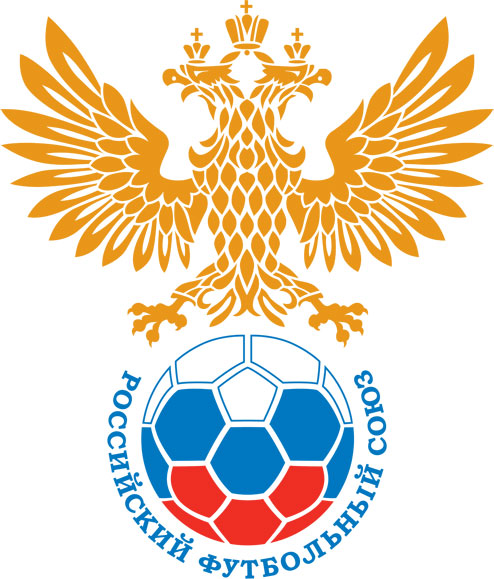 РОССИЙСКИЙ ФУТБОЛЬНЫЙ СОЮЗМАОО СФФ «Центр»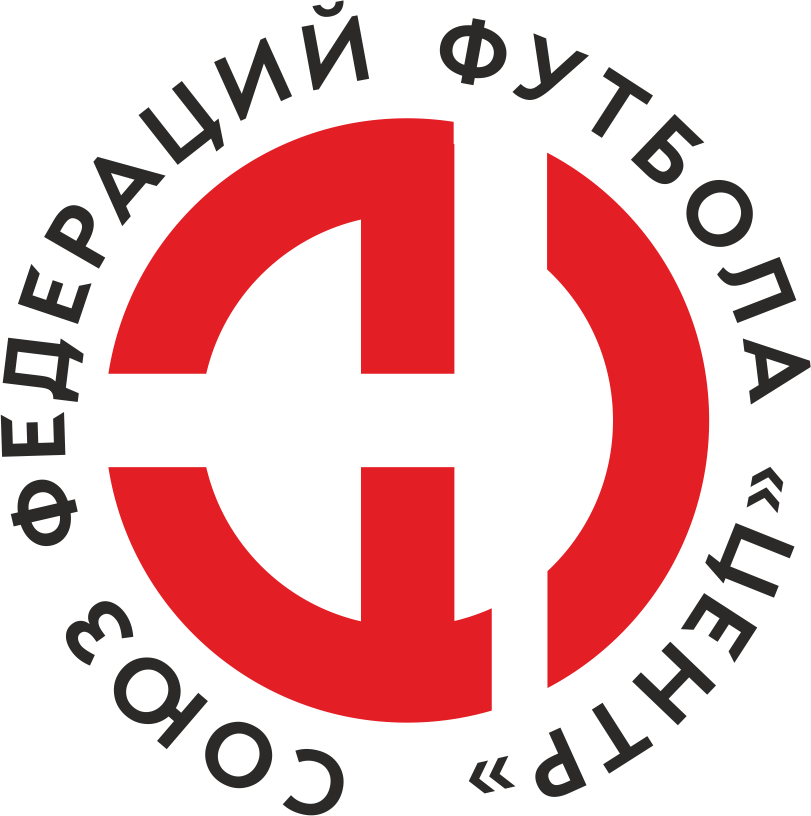    Первенство России по футболу среди команд III дивизиона, зона «Центр» _____ финала Кубка России по футболу среди команд III дивизиона, зона «Центр»Стадион «Старт» (Нововоронеж)Дата:24 апреля 2022Атом (Н-воронеж)Атом (Н-воронеж)Атом (Н-воронеж)Атом (Н-воронеж)Авангард-М (Курск)Авангард-М (Курск)команда хозяевкоманда хозяевкоманда хозяевкоманда хозяевкоманда гостейкоманда гостейНачало:17:00Освещение:ЕстественноеЕстественноеКоличество зрителей:150Результат:4:1в пользуАтом (Н-воронеж)1 тайм:4:0в пользув пользу Атом (Н-воронеж)Судья:Христенко Евгений  (Белгород)кат.2 кат.1 помощник:Ершов Максим  Волгоградкат.3 кат.2 помощник:Овчинников Алексей  Волгоградкат.3 кат.Резервный судья:Резервный судья:Ялунин Олег ( Воронеж)кат.1 кат.Инспектор:Ковалев Алексей Борисович  ТамбовКовалев Алексей Борисович  ТамбовКовалев Алексей Борисович  ТамбовКовалев Алексей Борисович  ТамбовДелегат:СчетИмя, фамилияКомандаМинута, на которой забит мячМинута, на которой забит мячМинута, на которой забит мячСчетИмя, фамилияКомандаС игрыС 11 метровАвтогол2:0Дмитрий ЗабродинАтом (Н-воронеж)102:0Сергей КолпаковАтом (Н-воронеж)103:0Дмитрий СапельниковАтом (Н-воронеж)114:0Сергей КолпаковАтом (Н-воронеж)234:1Александр ХребтовАвангард-М (Курск)61Мин                 Имя, фамилия                          КомандаОснованиеРОССИЙСКИЙ ФУТБОЛЬНЫЙ СОЮЗМАОО СФФ «Центр»РОССИЙСКИЙ ФУТБОЛЬНЫЙ СОЮЗМАОО СФФ «Центр»РОССИЙСКИЙ ФУТБОЛЬНЫЙ СОЮЗМАОО СФФ «Центр»РОССИЙСКИЙ ФУТБОЛЬНЫЙ СОЮЗМАОО СФФ «Центр»РОССИЙСКИЙ ФУТБОЛЬНЫЙ СОЮЗМАОО СФФ «Центр»РОССИЙСКИЙ ФУТБОЛЬНЫЙ СОЮЗМАОО СФФ «Центр»Приложение к протоколу №Приложение к протоколу №Приложение к протоколу №Приложение к протоколу №Дата:24 апреля 202224 апреля 202224 апреля 202224 апреля 202224 апреля 2022Команда:Команда:Атом (Н-воронеж)Атом (Н-воронеж)Атом (Н-воронеж)Атом (Н-воронеж)Атом (Н-воронеж)Атом (Н-воронеж)Игроки основного составаИгроки основного составаЦвет футболок: синие       Цвет гетр: синиеЦвет футболок: синие       Цвет гетр: синиеЦвет футболок: синие       Цвет гетр: синиеЦвет футболок: синие       Цвет гетр: синиеНЛ – нелюбительНЛОВ – нелюбитель,ограничение возраста НЛ – нелюбительНЛОВ – нелюбитель,ограничение возраста Номер игрокаЗаполняется печатными буквамиЗаполняется печатными буквамиЗаполняется печатными буквамиНЛ – нелюбительНЛОВ – нелюбитель,ограничение возраста НЛ – нелюбительНЛОВ – нелюбитель,ограничение возраста Номер игрокаИмя, фамилияИмя, фамилияИмя, фамилия84Владимир Кутырев Владимир Кутырев Владимир Кутырев 4Роман Горбунов Роман Горбунов Роман Горбунов 57Максим Беляев Максим Беляев Максим Беляев 17Денис Якунин  (к)Денис Якунин  (к)Денис Якунин  (к)21Владимир Мезинов  Владимир Мезинов  Владимир Мезинов  7Михаил Сентюрин Михаил Сентюрин Михаил Сентюрин 77Иван Щербаков Иван Щербаков Иван Щербаков 52Дмитрий Забродин Дмитрий Забродин Дмитрий Забродин 9Антон Мамонтов Антон Мамонтов Антон Мамонтов 11Дмитрий Сапельников Дмитрий Сапельников Дмитрий Сапельников 10Сергей Колпаков Сергей Колпаков Сергей Колпаков Запасные игроки Запасные игроки Запасные игроки Запасные игроки Запасные игроки Запасные игроки 48Егор ФоновЕгор ФоновЕгор Фонов8Роберт ЯмлихановРоберт ЯмлихановРоберт Ямлиханов85Дмитрий ЛавлинскийДмитрий ЛавлинскийДмитрий Лавлинский22Аким АбдоковАким АбдоковАким Абдоков69Павел БабенковПавел БабенковПавел Бабенков98Денис УразовДенис УразовДенис Уразов15Эмиль МусаевЭмиль МусаевЭмиль Мусаев54Владислав ЗакиркоВладислав ЗакиркоВладислав ЗакиркоТренерский состав и персонал Тренерский состав и персонал Фамилия, имя, отчествоФамилия, имя, отчествоДолжностьДолжностьТренерский состав и персонал Тренерский состав и персонал 1Сергей Сергеевич ПанинНачальник командыНачальник командыТренерский состав и персонал Тренерский состав и персонал 234567ЗаменаЗаменаВместоВместоВместоВышелВышелВышелВышелМинМинСудья: _________________________Судья: _________________________Судья: _________________________11Дмитрий ЗабродинДмитрий ЗабродинДмитрий ЗабродинАким АбдоковАким АбдоковАким АбдоковАким Абдоков676722Иван ЩербаковИван ЩербаковИван ЩербаковРоберт ЯмлихановРоберт ЯмлихановРоберт ЯмлихановРоберт Ямлиханов7474Подпись Судьи: _________________Подпись Судьи: _________________Подпись Судьи: _________________33Михаил СентюринМихаил СентюринМихаил СентюринДмитрий ЛавлинскийДмитрий ЛавлинскийДмитрий ЛавлинскийДмитрий Лавлинский8484Подпись Судьи: _________________Подпись Судьи: _________________Подпись Судьи: _________________44Антон МамонтовАнтон МамонтовАнтон МамонтовВладислав ЗакиркоВладислав ЗакиркоВладислав ЗакиркоВладислав Закирко858555Дмитрий СапельниковДмитрий СапельниковДмитрий СапельниковДенис УразовДенис УразовДенис УразовДенис Уразов89896677        РОССИЙСКИЙ ФУТБОЛЬНЫЙ СОЮЗМАОО СФФ «Центр»        РОССИЙСКИЙ ФУТБОЛЬНЫЙ СОЮЗМАОО СФФ «Центр»        РОССИЙСКИЙ ФУТБОЛЬНЫЙ СОЮЗМАОО СФФ «Центр»        РОССИЙСКИЙ ФУТБОЛЬНЫЙ СОЮЗМАОО СФФ «Центр»        РОССИЙСКИЙ ФУТБОЛЬНЫЙ СОЮЗМАОО СФФ «Центр»        РОССИЙСКИЙ ФУТБОЛЬНЫЙ СОЮЗМАОО СФФ «Центр»        РОССИЙСКИЙ ФУТБОЛЬНЫЙ СОЮЗМАОО СФФ «Центр»        РОССИЙСКИЙ ФУТБОЛЬНЫЙ СОЮЗМАОО СФФ «Центр»        РОССИЙСКИЙ ФУТБОЛЬНЫЙ СОЮЗМАОО СФФ «Центр»Приложение к протоколу №Приложение к протоколу №Приложение к протоколу №Приложение к протоколу №Приложение к протоколу №Приложение к протоколу №Дата:Дата:24 апреля 202224 апреля 202224 апреля 202224 апреля 202224 апреля 202224 апреля 2022Команда:Команда:Команда:Авангард-М (Курск)Авангард-М (Курск)Авангард-М (Курск)Авангард-М (Курск)Авангард-М (Курск)Авангард-М (Курск)Авангард-М (Курск)Авангард-М (Курск)Авангард-М (Курск)Игроки основного составаИгроки основного составаЦвет футболок: белые   Цвет гетр:  белыеЦвет футболок: белые   Цвет гетр:  белыеЦвет футболок: белые   Цвет гетр:  белыеЦвет футболок: белые   Цвет гетр:  белыеНЛ – нелюбительНЛОВ – нелюбитель,ограничение возрастаНЛ – нелюбительНЛОВ – нелюбитель,ограничение возрастаНомер игрокаЗаполняется печатными буквамиЗаполняется печатными буквамиЗаполняется печатными буквамиНЛ – нелюбительНЛОВ – нелюбитель,ограничение возрастаНЛ – нелюбительНЛОВ – нелюбитель,ограничение возрастаНомер игрокаИмя, фамилияИмя, фамилияИмя, фамилияНЛОВ1Егор Скоробогатько Егор Скоробогатько Егор Скоробогатько 22Александр Галкин Александр Галкин Александр Галкин НЛОВ21Кирилл Донцов Кирилл Донцов Кирилл Донцов НЛ86Владислав Петрищев Владислав Петрищев Владислав Петрищев НЛОВ20Владимир Шолох Владимир Шолох Владимир Шолох НЛОВ93Даниил Третьяков Даниил Третьяков Даниил Третьяков НЛ66Сергей Ярыгин (к)Сергей Ярыгин (к)Сергей Ярыгин (к)НЛОВ77Никита Холявский Никита Холявский Никита Холявский 18Дмитрий Вяткин Дмитрий Вяткин Дмитрий Вяткин 9Александр Хребтов Александр Хребтов Александр Хребтов НЛОВ3Егор Лошков Егор Лошков Егор Лошков Запасные игроки Запасные игроки Запасные игроки Запасные игроки Запасные игроки Запасные игроки 95Павел ЗемсковПавел ЗемсковПавел Земсков4Артем СамодайкинАртем СамодайкинАртем Самодайкин71Егор ЕлесинЕгор ЕлесинЕгор Елесин10Максим ФедюкинМаксим ФедюкинМаксим Федюкин46Егор ЗоринЕгор ЗоринЕгор Зорин76Михаил ПетрищевМихаил ПетрищевМихаил Петрищев7Кирилл ШелемейКирилл ШелемейКирилл Шелемей88Богдан ГородовБогдан ГородовБогдан Городов31Иван ПоложенцевИван ПоложенцевИван Положенцев12Максим БукреевМаксим БукреевМаксим Букреев33Максим БукреевМаксим БукреевМаксим БукреевТренерский состав и персонал Тренерский состав и персонал Фамилия, имя, отчествоФамилия, имя, отчествоДолжностьДолжностьТренерский состав и персонал Тренерский состав и персонал 1Денис Игоревич ГершунГлавный тренерГлавный тренерТренерский состав и персонал Тренерский состав и персонал 2Игорь Олегович ГершунНачальник командыНачальник команды34567Замена Замена ВместоВместоВышелМинСудья : ______________________Судья : ______________________11Никита ХолявскийНикита ХолявскийМаксим Федюкин7322Егор ЛошковЕгор ЛошковМихаил Петрищев78Подпись Судьи : ______________Подпись Судьи : ______________Подпись Судьи : ______________33Дмитрий ВяткинДмитрий ВяткинКирилл Шелемей80Подпись Судьи : ______________Подпись Судьи : ______________Подпись Судьи : ______________44Владимир ШолохВладимир ШолохЕгор Елесин8155Сергей ЯрыгинСергей ЯрыгинЕгор Зорин8566Владислав ПетрищевВладислав ПетрищевАртем Самодайкин8577        РОССИЙСКИЙ ФУТБОЛЬНЫЙ СОЮЗМАОО СФФ «Центр»        РОССИЙСКИЙ ФУТБОЛЬНЫЙ СОЮЗМАОО СФФ «Центр»        РОССИЙСКИЙ ФУТБОЛЬНЫЙ СОЮЗМАОО СФФ «Центр»        РОССИЙСКИЙ ФУТБОЛЬНЫЙ СОЮЗМАОО СФФ «Центр»   Первенство России по футболу среди футбольных команд III дивизиона, зона «Центр» _____ финала Кубка России по футболу среди футбольных команд III дивизиона, зона «Центр»       Приложение к протоколу №Дата:24 апреля 2022Атом (Н-воронеж)Авангард-М (Курск)команда хозяевкоманда гостей